Supplementary File 1: Table to illustrate the PEP-TALK trial participants demographics (analysed versus not analysed cohort).* Differences in continuous and categorical variables between the chronic pain and non-chronic pain groups were tested with a t-test and χ2 test, respectively – the p-values are not meant for formal statistical comparison.AMTS, Abbreviated Mental Test Score, BMI, body mass index; CCI, Charlson Comorbidity Index.Supplementary File 2: Table to illustrate the movement of participants in/out chronic pain groups between six and 12 months post-TKR.Supplementary File 3: Trajectory of Oxford Knee Score Pain Subscale (OKS-PS) by chronic pain status as defined as OKS-PS at 6 months.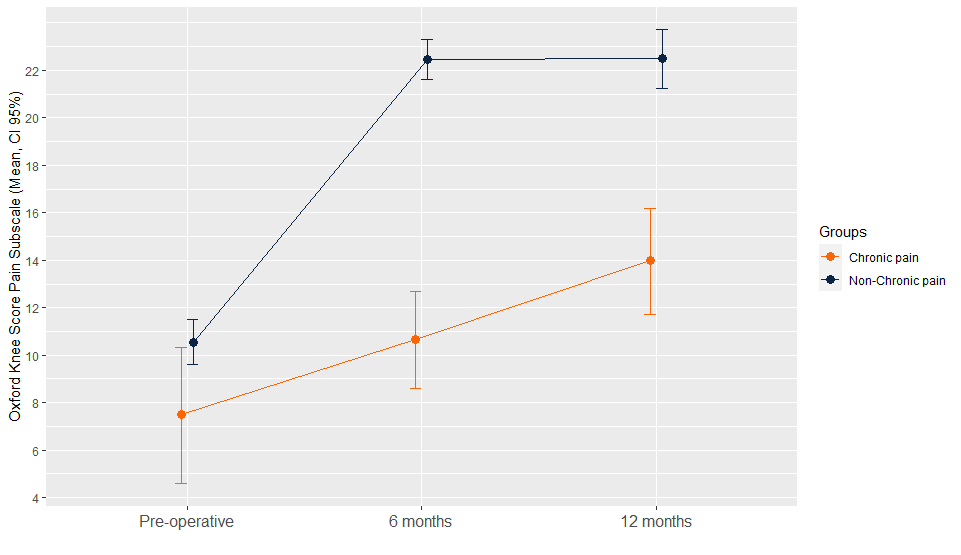 VariableParticipants analysed with complete OKS-PS at 6 months (n=83)Participants analysed with complete OKS-PS at 6 months (n=83)Participants analysed with complete OKS-PS at 6 months (n=83)Participants excluded with no complete OKS-PS at 6 months (n=34)Participants excluded with no complete OKS-PS at 6 months (n=34)Participants excluded with no complete OKS-PS at 6 months (n=34)Total trial participants (n=117)Total trial participants (n=117)Total trial participants (n=117)p-value*VariableN (%)MeanRangeN (%)MeanRangeN (%)MeanRangep-value* Age8368.1(50-85)3468.6(52-84)11768.3(50-85)0.765Gender0.152Female55 (66.2)17 (50)72 (61.5)Male28 (33.7)17 (50)45 (38.5)CCI (continuous)832.8(1-6)343.1(1-6)1172.9(1-6)0.249CCI (dichotomised)0.1991-367 (80.7)23 (67.7)90 (76.9)4+16 (19.3)11 (32.4)27 (23.1)AMTS839.7(8-10)349.7(8-10)1179.7(8-10)0.8319BMI0.139Healthy Weight (<25)9 (10.8)23.8(21.7-25.0)4 (11.8)23.2(22.8-23.5)13 (11.1)23.6(21.7-25.0)Overweight (25-29.9)28 (33.7)27.8(25.2-29.9)5 (14.7)29.0(27.9-29.8)33 (28.2)28.0(25.2-29.9)Obese (30-34.9)19 (32.5)32.5(30.3-34.8)16 (47.1)32.5(30.1-34.5)35 (29.9)32.5(30.1-34.8)Morbidly Obese (>34.9)27 (38.8)38.8(35.1-48.9)8 (23.5)38.7(36.1-44.2)35 (29.9)38.8(35.1-48.9)Missing1 (3.0)25(25-25)1 (0.9)25(25-25)N (%) of participants moving from/toN (%) of participants moving from/to12 months12 months12 months6 monthsTotalChronic pain group Non-chronic painMissingChronic pain group12 6 (50%)4 (33.3%)2 (16.7%)Non-Chronic pain716 (8.5%)58 (81.7%)7 (9.9%)Missing343 (8.8%)11 (32.4%)20 (58.8%)Total 12 months157329